附件：“码上巡视”通道：可通过微信、中粮E+扫描以下二维码实现问题反映一键直达。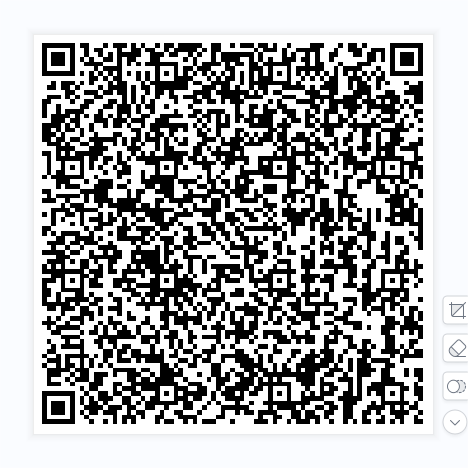 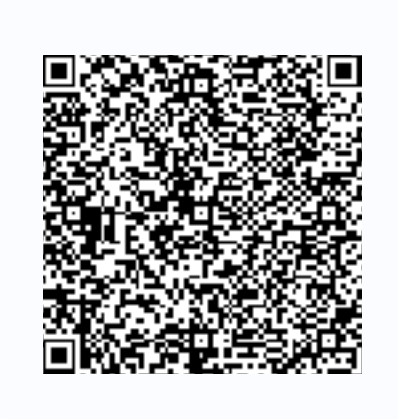 微信扫码                   中粮E+扫码  中粮集团党组2023年第一轮巡视进驻一览表  中粮集团党组2023年第一轮巡视进驻一览表  中粮集团党组2023年第一轮巡视进驻一览表  中粮集团党组2023年第一轮巡视进驻一览表  中粮集团党组2023年第一轮巡视进驻一览表  中粮集团党组2023年第一轮巡视进驻一览表组别组长被巡视单位值班电话电子邮箱邮政信箱党组第一巡视组陈芬森中粮科工股份有限公司
010-85006747xzs01 @cofco.com北京市朝阳区朝阳门南大街8号中粮集团党组巡视办转第X巡视组邮编：100020党组第二巡视组肖建平中粮酒业投资有限公司010-85019055xzs02 @cofco.com北京市朝阳区朝阳门南大街8号中粮集团党组巡视办转第X巡视组邮编：100020党组第三巡视组刘  晴中粮家佳康食品有限公司010-85018546xzs03 @cofco.com北京市朝阳区朝阳门南大街8号中粮集团党组巡视办转第X巡视组邮编：100020